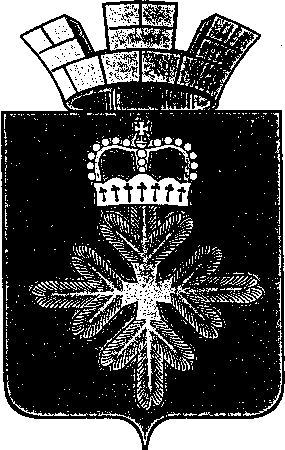 АДМИНИСТРАЦИИ ГОРОДСКОГО ОКРУГА ПЕЛЫМПРОТОКОЛ № 4 заседания общественной комиссии по обеспечению реализации муниципальной программы городского округа Пелым «Формирование современной комфортной городской среды на территории городского округа Пелым на 2018-2022 годы»п. Пелым                                                                                                04.12.2018 г.Присутствовали:Повестка заседания:1. Подведение итогов муниципальной программы «Формирование современной комфортной городской среды на территории городского округа Пелым на 2018-2022 годы».Выступили Баландина Т.Н.- заместитель главы администрации городского округа Пелым:По приоритетному проекту «Формирование комфортной городской среды» на территории городского округа Пелым за счёт средств местного бюджете выполнены  работы по благоустройству общественной территории расположенной по адресу п.Пелым ул.Строителей 2 детская игровая площадка,  установлен  детский игровой комплекс «Городок» , качели – 2 шт., беседка, балансир для рук, скамейки- 3 шт., урны- 3 шт. установлено ограждение,  произведен монтаж светильников.          В связи с неисполнением в срок  подрядчиком работ по  муниципальному контракту на обустройство детской игровой площадки по адресу ул.Строителей 2   работы по  монтажу были завершены до 01.11.2018 г., в связи с заменой  бракованного элемента (горка) акт о выполненных  работах был подписан 03.12.2018г.         Решили:       В рамках муниципальной программы   утверждённой  постановлением администрации городского округа Пелым от 23.11.2017 № 369 «Об утверждении муниципальной программы   «Формирование современной комфортной городской среды на территории городского округа Пелым  на 2018-2022 годы»   в 2019 году продолжить работы по обустройству  территории общего пользования по адресу ул.Строителей д.2 детская игровая площадка.       Обнародовать настоящий протокол на официальном сайте городского округа Пелым в сети интернет  по адресу: http://go.pelymЗаместитель председателя   комиссии                                              Т.Н.БаландинаСекретарь комиссии                                                                           Т.Н.Шрамкова                               Баландина Татьяна Николаевна- заместитель главы администрации городского округа Пелым по энергетике и жилищно-коммунального хозяйства,                     заместитель председателя комиссии;Шрамкова Татьяна Николаевна- специалист администрации по охране окружающей среды городского округа Пелым, секретарь комиссии;Члены комиссии:Члены комиссии:Алиева Амина Шахитовна-старший инспектор  по землеустройству администрации  городского округа Пелым;Смертина Елена Анатольевна-  заместитель главы администрации городского округа Пелым (по экономике и финансовым вопросам); Иванова КристинаНиколаевна-специалист по  управлению муниципальным имуществом в администрации  городского округа Пелым;Тищенко Владимир Сергеевич--депутат Думы городского округа Пелым, член партии «Единая Россия»;